Jóvenes de Gipuzkoa y Pirineos Atlánticos se acercan a la Real Sociedad de Fútbol para compartir experiencias y valoresJugadores leyenda como Xabi Prieto, Bixio Górriz y Michel Loinaz, han compartido sus experiencias con los y las jóvenesLas Escuelas de Segunda Oportunidad de Adsis Fundazioa en Gipuzkoa y E2C 64 en Pirineos Atlánticos, han organizado el evento que ha contado con la colaboración de Real Sociedad FundazioaEl evento se enmarca en el proyecto "Una segunda oportunidad a través del deporte” y busca fortalecer los lazos entre las comunidades de ambos lados del BidasoaDonostia, 19 de abril de 2024 – 36 jóvenes de Gipuzkoa y Pirineos Atlánticos se han reunido ayer en las instalaciones deportivas de la Real Sociedad de Fútbol con el objetivo de conocer las posibilidades que ofrece el deporte, sus valores y bondades, tomando como base un entorno en el que confluyen diferentes culturas y situaciones sociales.Este encuentro se enmarca en el proyecto "Una segunda oportunidad a través del deporte” y está protagonizado por jóvenes estudiantes, de entre 16 y 29 años, del Centro de Formación Profesional Básica de Adsis Fundazioa en Gipuzkoa y del E2C 64 de Pirineos Atlánticos. Estos dos centros son Escuelas de Segunda Oportunidad, donde jóvenes que han sufrido abandono escolar y que se encuentran en situaciones de riesgo de exclusión, reciben acompañamiento y formación para reenfocar su futuro educativo y laboral.Por su parte, Real Sociedad Fundazioa desarrolla diferentes actividades orientadas a mejorar la vida de las personas actuando directamente sobre ellas y/o su entorno. Para ello, juegan un papel fundamental las colaboraciones con diferentes entidades e instituciones con amplio conocimiento en la materia en cuestión. En este marco, se ubica la colaboración con Formación Profesional Básica de Adsis Fundazioa en Gipuzkoa y del E2C 64 de Pirineos Atlánticos.Durante la jornada, los y las jóvenes han podido disfrutar de las instalaciones de la Real Sociedad, conocer su historia, sus valores y compartir experiencias con jugadores leyenda como Xabi Prieto, Bixio Górriz y Michel Loinaz. Pero esto ha sido solo el calentamiento, porque después, las y los participantes han saltado al campo para jugar un partidillo vestidos, como no podía ser de otra manera, de txuri urdin con las camisetas que les ha regalado el club.El evento ha contado con la presencia de Joseba Ibarburu, vicepresidente de la Real Sociedad, y Andoni Iraola, director de Real Sociedad Fundazioa, así como de María Jesús Idoeta, concejala de Acción Social del Ayuntamiento de Donostia; Cristina Lagé, concejala de Diversidad, Inclusión, Igualdad, Educación, Juventud y Cooperación del Ayuntamiento de Donostia; Mikel Pagola, director de Participación de la Diputación Foral de Gipuzkoa; e Iker Goiria, asesor del Gabinete de la Diputada Foral de Gipuzkoa.Un proyecto de ida y vueltaEl encuentro en Donostia ha sido el primero que ha promovido el proyecto "Una segunda oportunidad a través del deporte", y tendrá la segunda parte el próximo 7 de mayo en la ciudad de Bayona, dónde los y las participantes tendrán la oportunidad de conocer en profundidad el club de rugby Aviron Bayonnais y realizar el partido de vuelta que prevé esta iniciativa.Este proyecto es posible gracias a IDEIAK, el programa participativo transfronterizo impulsado por la Diputación Foral de Gipuzkoa y el Consejo del Departamento de Pirineos Atlánticos, que busca fortalecer los lazos entre las comunidades de ambos lados del Bidasoa.Adsis Fundazioa, siempre al lado de las personasAdsis Fundazioa acompaña a personas en riesgo de exclusión social para que logren desarrollar sus proyectos de vida. Su acción social tiene más de 57 años de historia y trabaja con el objetivo de construir una sociedad más justa, solidaria e inclusiva.En enero, Adsis Fundazioa ha recibido la Medalla al Mérito Ciudadano de Donostia, en reconocimiento a los más de 35 años de acompañamiento a los y las jóvenes de Gipuzkoa. www.fundacionadsis.orgReal Sociedad Fundazioa, trabajando para mejorar la vida de las personasReal Sociedad Fundazioa tiene como misión principal la difusión y promoción de actividades deportivas, sociales y culturales, y busca mediante el deporte convertirse en una herramienta de transformación social que propicie la mejora de la vida de las personas.Para ello, desarrolla diferentes programas que giran en torno a 5 ejes estratégicos: Cultura, Medioambiente, Igualdad e inclusión, Educación y Salud. https://fundazioa.realsociedad.eus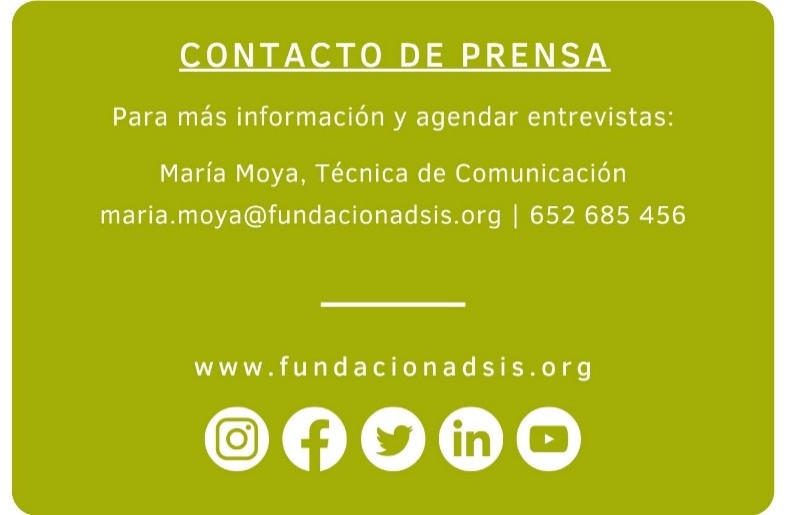 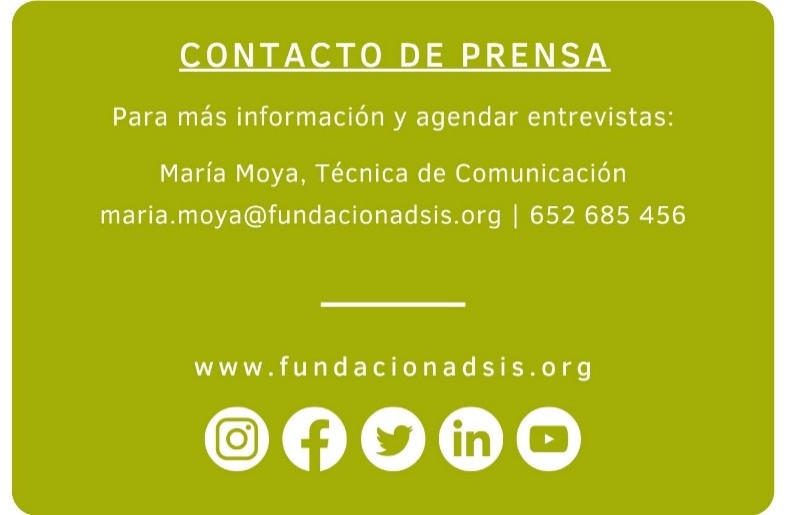 